от 13 января 2020 года										  № 6О внесении изменений в постановление администрации городского округа
 город Шахунья Нижегородской области от 23.05.2019 № 563 «Об утверждении Порядка предоставления субсидии автономной некоммерческой организации «Шахунский центр развития бизнеса»  на реализацию мероприятий в рамках муниципальной программы «Развитие предпринимательства в городском 
округе город Шахунья Нижегородской области» на 2019-2021 годы»Администрация городского округа город Шахунья Нижегородской области 
п о с т а н о в л я е т:1. В постановление администрации городского округа город Шахунья Нижегородской области от 23.05.2019 № 563 «Об утверждении Порядка предоставления субсидии автономной некоммерческой организации «Шахунский центр развития бизнеса» на реализацию мероприятий в рамках муниципальной программы «Развитие предпринимательства в городском округе город Шахунья Нижегородской области» на 2019-2021 годы» с изменениями, внесенными постановлением от  25.06.2019 № 704, от 21.08.2019 № 910 внести изменения, утвердив «Порядок предоставления субсидии автономной некоммерческой организации «Шахунский центр развития бизнеса» на реализацию мероприятий в рамках муниципальной программы «Развитие предпринимательства в городском округе город Шахунья Нижегородской области» на 2019-2021 годы» в новой редакции, согласно приложению.2. Настоящее постановление вступает в силу со дня официального опубликования на официальном сайте администрации городского округа город Шахунья Нижегородской области.3. Начальнику общего отдела администрации городского округа город Шахунья Нижегородской области обеспечить размещение настоящего постановления на официальном сайте администрации городского округа город Шахунья Нижегородской области.4. Со дня вступления в силу настоящего постановления признать утратившими силу:- постановление администрации городского округа город Шахунья Нижегородской области от  25.06.2019 № 704 «О внесении изменений в постановление администрации городского округа город Шахунья Нижегородской области от 23.05.2019 № 563 «Об утверждении Порядка предоставления субсидии автономной некоммерческой организации «Шахунский центр развития бизнеса»  на реализацию мероприятий в рамках муниципальной программы «Развитие предпринимательства в городском округе город Шахунья Нижегородской области» на 2019-2021 годы»;- постановление администрации городского округа город Шахунья Нижегородской области от 21.08.2019 № 910 «О внесении изменений в постановление администрации городского округа город Шахунья Нижегородской области от 23.05.2019 № 563 «Об утверждении Порядка предоставления субсидии автономной некоммерческой организации «Шахунский центр развития бизнеса»  на реализацию мероприятий в рамках муниципальной программы «Развитие предпринимательства в городском округе город Шахунья Нижегородской области» на 2019-2021 годы».5. Контроль за исполнением настоящего постановления возложить на первого заместителя главы администрации городского округа город Шахунья Нижегородской области А.Д.Серова.Глава местного самоуправлениягородского округа город Шахунья						        Р.В.КошелевВыслано: Общий отдел – 4 экз., сектор предпр. -1 экз., финансовое управление – 1 экз., сектор по бух.учету -1 экз., АНО «Шахунский центр развития бизнеса»-1 экз., сайт – 1 экз.  УТВЕРЖДЕН
 постановлением администрациигородского округа город ШахуньяНижегородской областиот 13.01.2020 года № 6Порядок предоставления субсидии автономной некоммерческой организации«Шахунский центр развития бизнеса» на реализацию мероприятий в рамках муниципальной программы «Развитие предпринимательства в городском округе город Шахунья Нижегородской области» на 2019-2021 годы. (далее - Порядок)Общие положения 1.1. Настоящий Порядок определяет объем, цели, условия и механизм предоставления субсидии автономной некоммерческой организации «Шахунский центр развития бизнеса» (далее - Субсидии) на реализацию мероприятий в рамках муниципальной программы «Развитие предпринимательства в городском округе город Шахунья Нижегородской области» на 2019-2021 годы (далее - Программа).1.2. Субсидия предоставляется автономной некоммерческой организации «Шахунский центр развития бизнеса» (далее – АНО «Шахунский центр развития бизнеса») в целях оказания консультационной поддержки субъектам малого и среднего предпринимательства (далее - субъекты МСП) на постоянной основе по следующим вопросам: - консультирование и оказание помощи субъектам МСП по вопросам создания благоприятных условий для ведения малого и среднего бизнеса;- консультирование по вопросам в сфере молодежного предпринимательства и привлечения молодежи в предпринимательскую деятельность; - консультирование и оказание помощи субъектам МСП по вопросам, связанным с нарушением прав предпринимателей;- консультирование и оказание помощи субъектам МСП по вопросам в сфере малого и среднего предпринимательства;- консультирование и оказание помощи субъектам МСП по вопросам, связанным с незаконным уголовным преследованием предпринимателей;- консультирование и оказание помощи субъектам МСП по вопросам составления и предоставления форм бухгалтерской, налоговой, статистической отчетности в ИФНС, ПФР, ФСС, Росстат;- консультирование и оказание помощи субъектам МСП по вопросам кадрового учета и трудового законодательства;- консультирование и оказание помощи субъектам МСП по вопросам деятельности на начальном этапе: выбор организационно-правовой формы, выбор видов деятельности, процедура регистрации деятельности, выбор системы налогообложения, кадровый учет;- консультирование и оказание помощи субъектам МСП по вопросам получения лицензий;- консультирование и оказание помощи субъектам МСП по вопросам получения сертификатов ЭЦП, сертификатов для работы в системе ЕГАИС и программных носителей;- консультирование и оказание помощи субъектам МСП по вопросам ведения бухгалтерского учета и его постановке в организации;- консультирование и оказание помощи субъектам МСП по вопросам восстановления и постановки бухгалтерского и налогового учета;- консультирование и оказание помощи субъектам МСП по вопросам подготовки бизнес-планов (консультирование по составлению бизнес-плана, расчет показателей, подготовка пакета документов);- обучающие мероприятия (круглые столы, семинары и т.п.).1.3. Администрация городского округа город Шахунья Нижегородской области (далее - Администрация) осуществляет предоставление АНО «Шахунский центр развития бизнеса» субсидии из местного бюджета в пределах средств, предусмотренных на эти цели на соответствующий финансовый год. 1.4. Получатель субсидии не должен находиться в процессе реорганизации, ликвидации, в отношении его не введена процедура банкротства, деятельность получателя субсидии не должна быть приостановлена в порядке, предусмотренном законодательством Российской Федерации.2.Условия предоставления субсидии2.1. Субсидия предоставляется АНО «Шахунский центр развития бизнеса» при соблюдении следующих условий:2.1.1. Одним из видов деятельности АНО «Шахунский центр развития бизнеса» является организация предоставления консультационных услуг субъектам малого и среднего предпринимательства как в их личном присутствии, так и дистанционного характера. 2.1.2. Предоставление АНО «Шахунский центр развития бизнеса» в Администрацию следующих документов:а) заявления о предоставлении Субсидии по форме согласно приложению 1 к настоящему Порядку (далее - Заявление);б) копии Устава (заверенная заявителем);в) реквизитов с указанием расчетного счета, открытого АНО «Шахунский центр развития бизнеса» в кредитной организации;г) направления расходования субсидии местного бюджета  на оказание консультационных услуг субъектам малого и среднего предпринимательства в соответствующем году, в соответствии с приложением 2  к настоящему Порядку;д) плана реализации мероприятий, направленных на организацию предоставления консультационных услуг субъектам малого и среднего предпринимательства в соответствующем году, в соответствии с приложением 3 к настоящему Порядку. 2.1.3. Документ, который заявитель вправе представить по собственной инициативе вместе с заявлением:- Выписку из Единого государственного реестра юридических лиц, выданную не ранее чем за месяц до даты подачи заявки.2.1.4. В случае, если заявитель не представил самостоятельно документ, указанный в подпункте 2.1.3. пункта 2.1. раздела 2 настоящего Порядка, он запрашивается должностным лицом Администрации у органа государственной власти (Федеральной налоговой службы), в распоряжении которого находится данный документ, в рамках межведомственного информационного взаимодействия (https//egrul.nalog.ru/).2.2. Обязательным условием предоставления Субсидии, включаемыми в Соглашение о предоставление Субсидии, является согласие АНО «Шахунский центр развития бизнеса» на осуществление Администрацией  и органами муниципального  финансового контроля проверок соблюдения АНО «Шахунский центр развития бизнеса» условий, целей  и порядка  их предоставления и запрет приобретения за счет полученных средств иностранной валюты, за исключением операций, осуществляемых в соответствии с валютным законодательством Российской Федерации при закупке (поставке) высокотехнологичного импортного оборудования, сырья и комплектующих изделий, а также связанных с достижением целей предоставления указанных средств иных операций, определенных нормативными правовыми актами, регулирующими порядок предоставления субсидий некоммерческим организациям, не являющимся государственными учреждениями.2.3. Показателями результативности реализации мероприятий, направленных на организацию предоставления консультационных услуг субъектам малого и среднего предпринимательства, является:- количество консультационных услуг, оказанных субъектам МСП;-исполнение расходных обязательств за счет субсидии, предоставленной  в текущем финансовом году на реализацию мероприятия;- количество мероприятий, направленных на вовлечение молодых людей в предпринимательскую деятельность.3. Порядок  рассмотрения документов и предоставления Субсидий.3.1. Документы, указанные в подпункте 2.1.2. пункта 2.1. раздела 2 настоящего Порядка, подаются АНО «Шахунский центр развития бизнеса» в Администрацию и подлежат регистрации в день поступления с указанием даты приема.Рассмотрение документов на предоставление субсидии осуществляет сектор по поддержке малого бизнеса и развития предпринимательства администрации городского округа город Шахунья Нижегородской области и в течение 5 рабочих дней со дня их регистрации принимает решение о предоставлении субсидии, либо об отказе в предоставлении субсидии. Решение принимается в форме распоряжения администрации городского округа город ШахуньяВ случае  соблюдения условий, установленных пунктом 2.1., 2.2.  раздела 2 настоящего Порядка, Администрация  в течение 3 рабочих дней после принятия сектором по поддержке малого бизнеса и развития предпринимательства администрации городского округа город Шахунья соответствующего решения уведомляет АНО «Шахунский центр развития бизнеса»  о принятом решении и заключает с АНО «Шахунский центр развития бизнеса» Соглашение о предоставлении субсидии по форме согласно приложению 4  к настоящему Порядку (далее – Соглашение).В случае несоблюдения условий, установленных пунктом 2.1.,2.2.  раздела 2  настоящего Порядка, Администрация  в течение  3 рабочих дней после принятия сектором по поддержке малого бизнеса и развития предпринимательства администрации городского округа город Шахунья соответствующего решения направляет АНО «Шахунский центр развития бизнеса»  уведомление об отказе в предоставлении субсидии с указанием причин отказа.3.2. Основания для отказа получателю субсидии: несоответствие представленных получателем субсидии документов требованиям, определенным пунктом 2.1.2. настоящего Порядка, или непредставление  (предоставление не в полном объеме ) указанных документов;недостоверность информации, содержащейся в документах, представленных получателем субсидии.3.3. Субсидия предоставляется АНО «Шахунский центр развития бизнеса» на основании Соглашения. 3.4. Объем Субсидии определяется Решением Совета депутатов городского округа город Шахунья Нижегородской области о бюджете городского округа город Шахунья Нижегородской области и муниципальной программой «Развитие предпринимательства в городском округе город Шахунья Нижегородской области» на 2019-2021 годы, в пределах средств, предусмотренных на эти цели на соответствующий финансовый год.Средства субсидии выделяются для компенсации затрат на участие в реализации мероприятия Программы в течение года (ежемесячно), согласно фактической стоимости предоставленных АНО «Шахунский центр развития бизнеса» консультационных услуг субъектам малого и среднего предпринимательства, в течение 10 рабочих дней, после предоставления отчета, исходя из вида предоставляемых услуг и их количества, расчета – обоснования стоимости (сметы) в соответствии с приложением 5 и 6 к настоящему Порядку, расчета средней стоимости человека-часа, среднерыночной стоимости консалтинговых услуг.3.5. Субсидия перечисляется с лицевого счета Администрации, открытого в УФК Нижегородской области (Финансовое управление администрации городского округа город Шахунья Нижегородской области) на расчетный счет АНО «Шахунский центр развития бизнеса», открытый в кредитной организации.4. Требования к отчетности4.1. АНО «Шахунский центр развития бизнеса» ежемесячно не позднее 10-го числа месяца, следующего за отчетным, представляет в сектор по поддержке малого бизнеса и развития предпринимательства администрации городского округа город Шахунья Нижегородской области отчет об оказанных консультационных услугах за отчетный месяц, подтверждающий фактическое оказание услуг и целевой характер использования средств. 4.2. Годовой отчет о расходовании выделенных средств, подтверждающий целевой характер их использования АНО «Шахунский центр развития бизнеса» представляет в сектор по поддержке малого бизнеса и развития предпринимательства администрации городского округа город Шахунья Нижегородской области и в сектор по бухгалтерскому учету и отчетности администрации городского округа город Шахунья Нижегородской области не позднее 25 декабря текущего года. 5. Требования об осуществлении контроля за соблюдением условий, целей и порядка предоставления субсидий и ответственности за их нарушение5.1. Средства Субсидии, использованные не по целевому назначению подлежат возврату в местный бюджет в течение 30 рабочих дней со дня предъявления Администрацией соответствующего требования АНО «Шахунский центр развития бизнеса».5.2. Администрация (в лице сектор по поддержке малого бизнеса и развития предпринимательства администрации городского округа город Шахунья Нижегородской области совместно с сектор по бухгалтерскому учету и отчетности администрации городского округа город Шахунья Нижегородской области) проводят проверку соблюдения АНО «Шахунский центр развития бизнеса» условий, целей и порядка предоставления и использования Субсидии.____________________Приложение 1 к ПорядкуПриложения:______________________________________________________________________________Приложение 2к Порядку                                                                Направлениярасходования субсидии местного бюджета на оказание консультационных услуг субъектам малого и среднего предпринимательства в 201_ году _______________________             ___________            (______________)     Должность                                     подпись                      Ф.И.О.                         М.П.                          ___________________________________________Приложение 3к ПорядкуПЛАНреализации мероприятий,направленных на организацию предоставления консультационных услуг субъектам малого и среднего предпринимательства, в 201_годуДиректор АНО «Шахунский центр развития бизнеса»                         ___________________         (___________________)                                                                                    ( подпись)                                         (ФИО)СОГЛАШЕНИЕо предоставлении субсидии г. Шахунья                                                                        "__" ______________ 201_ г.Администрация городского округа город Шахунья  Нижегородской области (далее – Администрация) в лице главы местного самоуправления Романа Вячеславовича Кошелева, действующего на основании Устава, с одной стороны и автономная некоммерческая организация «Шахунский центр развития бизнеса»» (далее - АНО «Шахунский центр развития бизнеса») в лице директора ___________________________________________________, действующего на основании Устава, с другой стороны, вместе именуемые «Стороны», заключили настоящее Соглашение о нижеследующем.Предмет Соглашения1.1. Предметом настоящего Соглашения являются отношения Сторон, возникающие при предоставлении субсидии в рамках муниципальной программы «Развитие предпринимательства в городском округе город Шахунья Нижегородской области» на 2019-2021 годы, (далее - Программа).1.2. Субсидия предоставляется в целях оказания консультационных услуг субъектам малого и среднего предпринимательства, в соответствии с постановлением администрации городского округа город Шахунья Нижегородской области от __________ №______.1.3. Субсидия предоставляется на безвозмездной и безвозвратной основе.Права и обязанности Сторон2.1  Администрация обязуется:2.1.1. Предоставить  АНО «Шахунский центр развития бизнеса» субсидию в размере ________________ рублей на 201_ год.2.1.2. В течение текущего года (ежемесячно) осуществлять перечисление субсидии на расчетный счет АНО «Шахунский центр развития бизнеса» в течение 10 рабочих дней, после предоставления отчета, исходя из вида предоставляемых услуг и их количества, расчета-обоснования стоимости (сметы), расчета средней стоимости человеко-часа, среднерыночной стоимости консалтинговых услуг.2.1.3. Рассматривать предложения АНО «Шахунский центр развития бизнеса» по вопросам, связанным с исполнением настоящего соглашения, и сообщать о результатах их рассмотрения в срок не более 1 месяца со дня поступления указанных предложений.2.1.4. В случае нарушения цели предоставления Субсидии взыскать с АНО «Шахунский центр развития бизнеса» сумму Субсидии, эквивалентную сумме денежных средств, использованных не по целевому назначению.2.2. Администрация имеет право:2.2.1. В установленном порядке запрашивать у АНО «Шахунский центр развития бизнеса» информацию и документы, необходимые для реализации Соглашения.2.2.2. Проводить проверку соблюдения АНО «Шахунский центр развития бизнеса» условий, целей и порядка предоставления Субсидии.2.3. АНО «Шахунский центр развития бизнеса» обязуется:2.3.1. Осуществлять использование Субсидии в порядке и на цели, определенные настоящим Соглашением.2.3.2. В случае изменения платежных реквизитов незамедлительно уведомлять Администрацию путем направления соответствующего письменного извещения, подписанного директором АНО «Шахунский центр развития бизнеса».2.3.3. Ежемесячно не позднее 10-го числа месяца, следующего за отчетным, представлять в сектор по поддержке малого бизнеса и развития предпринимательства администрации городского округа город Шахунья Нижегородской области отчет об оказанных консультационных услугах за отчетный месяц, по форме, согласно приложению 1 к настоящему Соглашению, подтверждающий фактическое оказание услуг и целевой характер использования средств. 2.3.4. Предоставить Администрации отчет об использовании субсидии на участие в реализации мероприятий муниципальной Программы по мероприятиям на 201_ год в срок до 25.12.201_ по форме согласно приложению 2 к настоящему Соглашению.2.3.5. АНО «Шахунский центр развития бизнеса» выражает согласие на осуществление Администрацией и органами муниципального финансового контроля проверок соблюдения им условий, целей и порядка предоставления Субсидии и запрет приобретения за счет полученных средств иностранной валюты, за исключением операций, осуществляемых в соответствии с валютным законодательством Российской Федерации при закупке (поставке) высокотехнологичного импортного оборудования, сырья и комплектующих изделий, а также связанных с достижением целей предоставления указанных средств иных операций, определенных нормативными правовыми актами, регулирующими порядок предоставления субсидий некоммерческим организациям, не являющимся государственными учреждениями.Порядок перечисления субсидииПеречисление субсидий осуществляется в пределах бюджетных ассигнований, предусмотренных по целевой статье расходов бюджета городского округа город Шахунья, по факту выполненных работ.Срок действия Соглашения Настоящее Соглашение вступает в силу со дня его подписания обеими Сторонами и действует по 31.12.201_.Ответственность Сторон5.1. В случае неисполнения или ненадлежащего исполнения обязательств, определенных настоящим Соглашением, Стороны несут ответственность в соответствии с действующим законодательством Российской Федерации.5.2. Субсидия, использованная АНО «Шахунский центр развития бизнеса» не по целевому назначению, подлежит возврату в местный бюджет в течение 30 рабочих дней со дня предъявления АНО «Шахунский центр развития бизнеса» соответствующего требования Администрации.6. Заключительные положения 6.1. Изменения и дополнения настоящего Соглашения осуществляется по взаимному согласию Сторон в письменной форме в виде дополнительного соглашения к настоящему Соглашению, которое является его неотъемлемой частью.6.2. Расторжение настоящего Соглашения допускается по соглашению Сторон.6.3. Споры между Сторонами решаются путем переговоров или в судебном порядке в соответствии с законодательством Российской Федерации.6.4. Настоящее Соглашение составлено в двух подлинных экземплярах, имеющих одинаковую юридическую силу, по одному для каждой из Сторон.7. Реквизиты СторонПриложение 1                                                                                                                                 к СоглашениюАвтономная некоммерческая организация«Шахунский центр развития бизнеса»_______________________________________________________________организация, адрес, телефон, факсОТЧЕТоб оказанных консультационных услугахза ____________ 201_ год                                                                                           (месяц)Целевое использование средств в сумме ________________________ подтверждаем.Приложение.  Копии  документов,  подтверждающих  целевое  использованиесредств, на ______ листах прилагаем.Директор АНО«Шахунский центр развития бизнеса» ___________ _________________                                                                     (подпись)    (расшифровка)Главный бухгалтер АНО«Шахунский центр развития бизнеса»   __________________                        __________________                                                             	(подпись)                                      (расшифровка) М.П.Дата:  _______________Приложение 2к СоглашениюАвтономная некоммерческая организация «Шахунский центр развития бизнеса»_______________________________________________________________ адрес, телефон, факсОТЧЕТоб использовании субсидий на реализациюмероприятий муниципальной программы ««Развитие предпринимательства в городском округе город Шахунья Нижегородской области» на 2019-2021 годы, за 201_ годЦелевое использование средств в сумме ________________________ подтверждаем.Директор АНО«Шахунский центр развития бизнеса» ___________ _________________                                                                                                  (подпись)         (расшифровка)Главный бухгалтер АНО«Шахунский центр развития бизнеса»   __________________                  ___________________                                                             	(подпись)                                      (расшифровка) М.П.Дата:  _______________Приложение 5                                                                                                                                  к ПорядкуРасчет-обоснование стоимости (смета) для подготовки и проведения совещаний, семинаров, «круглых столов» по актуальным вопросам для субъектов малого и среднего предпринимательства._______________________________________________________________Приложение 6                                                                                                                                к ПорядкуРасчет-обоснование стоимости (смета) Консультирование и оказание юридической помощи субъектам малого и среднего предпринимательства_____         ____            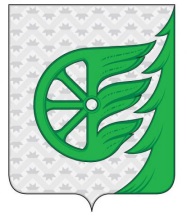 Администрация городского округа город ШахуньяНижегородской областиП О С Т А Н О В Л Е Н И ЕЗАЯВЛЕНИЕ о предоставлении субсидииПрошу предоставить автономной некоммерческой организации «Шахунский центр развития бизнеса» (далее - АНО «Шахунский центр развития бизнеса») субсидию в целях организации оказания консультационных услуг субъектам малого и среднего предпринимательства.Сведения об АНО «Шахунский центр развития бизнеса»:1. Полное наименование в соответствии с учредительными документами ____________________________________________________________________________________________________________________________________________________2. Идентификационный номер налогоплательщика (ИНН)_________________________3. Код причины постановки на учет (КПП) _____________________________________4. Основной государственный регистрационный номер (ОГРН)____________________5. Дата государственной регистрации  _________________________________________6. Размер субсидии,  рублей __________________________________________________7. Реквизиты банка для перечисления субсидии: __________________________________________________________________________Достоверность представленной информации гарантируем.Руководитель                               ___________      ___________________                                                           подпись                       Ф.И.О.М.П.                                                                     Дата __________________№ п/пНаправления расходования субсидииКоличество мероприятий, ед. Стоимость (в тыс. рублей)1Консультирование и оказание помощи субъектам МСП по вопросам создания благоприятных условий для ведения бизнеса малого и среднего бизнеса22Консультирование по вопросам в сфере молодежного предпринимательства и привлечения молодежи в предпринимательскую деятельность33Консультирование и оказание помощи субъектам МСП по вопросам связанным с нарушением прав предпринимателей44Консультирование и оказание помощи субъектам МСП по вопросам в сфере малого и среднего предпринимательства 55Консультирование и оказание помощи субъектам МСП по вопросам, связанным с незаконным уголовным преследованием предпринимателей 6Консультирование и оказание помощи субъектам МСП по вопросам составления и предоставления форм бухгалтерской, налоговой, статистической отчетности в ИФНС, ПФР, ФСС, Росстат77Консультирование и оказание помощи субъектам МСП по вопросам кадрового учета и трудового законодательства88Консультирование и оказание помощи субъектам МСП по вопросам деятельности на начальном этапе: выбор организационно-правовой формы, выбор видов деятельности, процедура регистрации деятельности, выбор системы налогообложения, кадровый учет9Консультирование и оказание помощи субъектам МСП по вопросам получения лицензий110Консультирование и оказание помощи субъектам МСП по вопросам получения сертификатов ЭЦП, сертификатов для работы в системе ЕГАИС и программных носителей111Консультирование и оказание помощи субъектам МСП по вопросам ведения бухгалтерского учета и его постановке в организации112Консультирование и оказание помощи субъектам МСП по вопросам восстановления и постановки бухгалтерского и налогового учета113Консультирование и оказание помощи субъектам МСП по вопросам подготовки бизнес-планов: консультирование по составлению бизнес-плана, расчет показателей, подготовка пакета документов114Обучающие мероприятия (круглые столы, семинары и тп.)Итого№п/пПоказательКоличество мероприятий, ед.Стоимость единицы,тыс. руб.Общаястоимость,тыс. руб.Охватчел.Примечание12356781Консультирование и оказание помощи  субъектам МСП по вопросам создания благоприятных условий для ведения малого и среднего бизнесаСметаприложение 62Консультирование по вопросам в сфере молодежного предпринимательства и привлечения молодежи в предпринимательскую деятельностьСметаприложение 63Консультирование и оказание помощи субъектам МСП по вопросам связанным с нарушением прав предпринимателейСметаприложение 64Консультирование и оказание помощи субъектам МСП по вопросам в сфере малого и среднего предпринимательства Сметаприложение 65Консультирование и оказание помощи субъектам МСП по вопросам, связанным с незаконным уголовным преследованием предпринимателейСметаприложение 66Консультирование и оказание помощи субъектам МСП по вопросам составления и предоставления форм бухгалтерской, налоговой, статистической отчетности в ИФНС, ПФР, ФСС, РосстатСметаприложение 67Консультирование и оказание помощи субъектам МСП по вопросам кадрового учета и трудового законодательстваСмета приложение  68Консультирование и оказание помощи субъектам МСП по вопросам деятельности на начальном этапе: выбор организационно-правовой формы, выбор видов деятельности, процедура регистрации деятельности, выбор системы налогообложения, кадровый учетСмета приложение 69Консультирование и оказание помощи субъектам МСП по вопросам получения лицензийСмета  приложение  610Консультирование и оказание помощи субъектам МСП по вопросам получения сертификатов ЭЦП, сертификатов для работы в системе ЕГАИС и программных носителейСмета приложение 611Консультирование и оказание помощи субъектам МСП по вопросам ведения бухгалтерского учета и его постановке в организацииСмета приложение 612Консультирование и оказание помощи  субъектам МСП по вопросам восстановления и постановки бухгалтерского и налогового учетаСмета приложение 613Консультирование и оказание помощи субъектам МСП по вопросам подготовки бизнес-планов (консультирование по составлению бизнес-плана, расчет показателей, подготовка пакета документов)Смета приложение 614Обучающие мероприятия (круглые столы, семинары и тп.)Смета приложение 5ИТОГОПриложение 4к ПорядкуАдминистрация АНО «ШЦРБ»Администрация городского округа город Шахунья  Нижегородской области Автономная некоммерческая организация «Шахунский центр развития бизнеса»Подписи сторон:Подписи сторон:Подписи сторон:Подписи сторон:Администрация городского округа город Шахунья  Глава местного самоуправления городского округа город Шахунья ____________________(Р.В.Кошелев)«___» ____________ 201_МПАдминистрация городского округа город Шахунья  Глава местного самоуправления городского округа город Шахунья ____________________(Р.В.Кошелев)«___» ____________ 201_МПАНО «Шахунский центр развития бизнеса»ДиректорАНО «Шахунский центр развития бизнеса»___________________(___________)«___» ______________201_МПАНО «Шахунский центр развития бизнеса»ДиректорАНО «Шахунский центр развития бизнеса»___________________(___________)«___» ______________201_МП№ п/пНаправление расходования субсидииСумма по смете, руб.Количество мероприятийИзрасходованная сумма , руб.Охват человекОстаток средств субсидии, руб.Подтверждающие документы (реквизиты)12345678ИтогоИтогоИтого№ п/пНаправление расходования субсидииСумма по смете, руб.Количество мероприятий,единицСумма израсходованная, руб.Охват человекОстаток средств субсидии, руб.1234567ИтогоИтогоИтого№ п/пНаименование затратСтоимость 1 единицы (руб.)1.Работа специалиста по подбору участников (слушателей), организации и обеспечению проведения мероприятий в течении 24 часов85002.Работа специалистов по составлению программы и разработке материалов для мероприятия в течение 16 часов , информирование через СМИ56003.Работа специалиста по непосредственному проведению мероприятия с участниками (слушателями) в течение 2 часов6004.Канцелярские товары7505.Интернет расходы7006.Услуги связи650ИТОГО16800№ п/пНаименование затратСтоимость 1 единицы (руб.)1.Собеседование с клиентом в течение 1,0 часов1242.Использование информационно-правовой системы773.Интернет (телефонная связь)544.Общехозяйственные расходы65ИТОГО320